Минтруд разъяснил, как правильно подписать титульный лист трудовой книжкиВозможности: на титульном листе трудовой книжки работника должна быть разборчиво поставлена только подпись лица, ответственного за ведение трудовых книжек. Согласно п. 2.2 Инструкции по заполнению трудовых книжек первую страницу (титульный лист) трудовой книжки подписывает лицо, ответственное за выдачу трудовых книжек.В Письме от 20.03.2019 N 14-0/В-171 Минтруд отметил, что подпись ответственного работника на титульном листе трудовой книжки должна быть поставлена разборчиво. Законодательно не установлено требование указывать при этом Ф.И.О. ответственного работника.Минтруд рассказал, как предоставить донорские дни при смене места работы и можно ли их заменить денежной компенсациейВозможности: новый работодатель не обязан предоставлять работнику-донору день отдыха, если он сдавал кровь, работая еще у предыдущего работодателя.Риски: нельзя заменить донорские дни отдыха денежной компенсацией (в том числе при увольнении работника).В Письме от 25.03.2019 N 14-2/ООГ-2057 Минтруд дал разъяснения работодателям по предоставлению работникам-донорам оплачиваемых дней отдыха:если работник не использовал дополнительный день отдыха до увольнения с предыдущего места работы, то новый работодатель не обязан предоставлять ему этот день отдыха (даже если год с момента сдачи крови еще не прошел);законодательством не предусмотрена замена дополнительных дней отдыха за дни сдачи крови денежной компенсацией (в том числе при увольнении).Напомним, согласно ст. 186 ТК РФ при сдаче крови работнику предоставляются оплачиваемые дни отдыха: – один день освобождения от работы, предоставленный за день сдачи крови и ее компонентов, – один дополнительный день отдыха.Калужская областная организация Профсоюза работников народного образования и науки РФ Тел.факс: 57-64-69,  prokaluga@mail.ruКалуга, апрель, 2019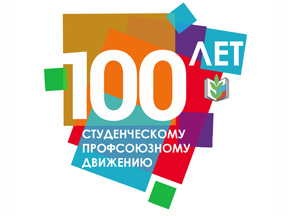 